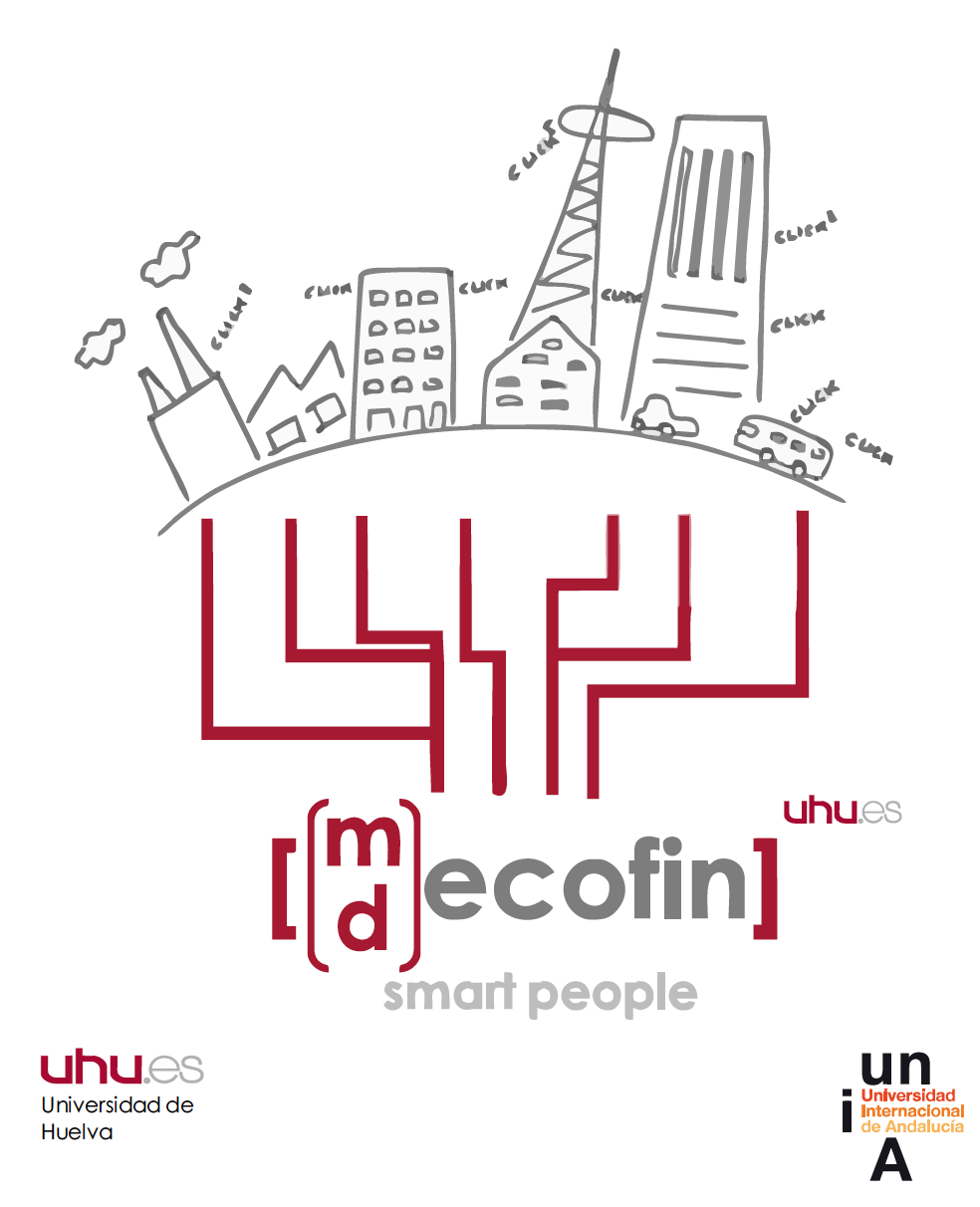 PROCEDIMIENTO Y CALENDARIO PARA LA ASIGNACIÓN DE TUTOR PARA LA REALIZACIÓN DEL TRABAJO FIN DE MÁSTERMÁSTER EN ECONOMÍA FINANZAS Y COMPUTACIÓNCURSO 2020-21La Comisión Académica del Máster en Economía, Finanzas y Computación, reunida el martes 18 de diciembre de 2018, establece el siguiente procedimiento y calendario anual para la asignación de tutor para la realización del Trabajo Fin de Máster:Reunión informativa con el alumnadoTras los exámenes de febrero se celebrará una reunión informativa con el alumnado para transmitir la información relevante acerca de los tipos de TFMs, las posibles líneas de trabajo y el calendario para el presente curso.Acuerdos bilaterales alumno-tutorDesde ese día y hasta el día 15 de marzo los alumnos pueden comunicar a la Comisión Académica el acuerdo bilateral alcanzado con un profesor del programa, según modelo recogido en el anexo I. La comunicación debe hacerse a la dirección de correo electrónico mecofin.uhu@gmail.com  acusando el recibo.Asignación de tutor de TFM por la Comisión AcadémicaLa Comisión Académica asignará en primer lugar a los alumnos y tutores que hayan formalizado un acuerdo bilateral en el periodo previsto. Los restantes serán asignados por la Comisión Académica, teniendo en cuenta en la medida de las posibilidades la especialidad en la que está matriculado el alumno. La lista definitiva de asignaciones alumno-tutor será publicada antes del 1 de abril.ANEXO IACUERDO PARA LA REALIZACIÓN DEL TFMMÁSTER EN ECONOMÍA FINANZAS Y COMPUTACIÓNDATOS DEL ALUMNONombre y apellidos: Correo electrónico:Especialidad:Universidad en la que está matriculado:DATOS DEL PROFESORNombre y apellidos:Correo electrónico:Departamento:Universidad:DATOS DEL TFM:Tipo (académico o profesional): Línea de investigación:Título tentativo:En ________________________, a _____ de ______________________ de 202  El estudianteEl tutorFdo.: Fdo.: 